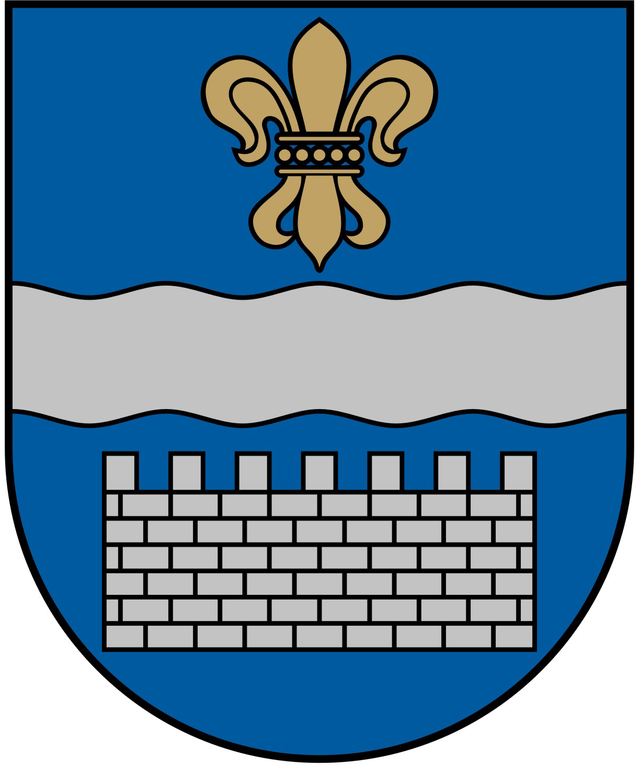 DAUGAVPILS PILSĒTAS DOMEDAUGAVPILS FUTBOLA SKOLAReģ.Nr. 90010967169, Kandavas iela 17A, Daugavpils, LV-5401, telefons 27047360AS “Swedbank”, norēķinu konts: LV69HABA0001402041250e-pasts: fc_daugavpils@inbox.lv, mājas lapa: www.fcdaugavpils.lv_____________________________________________________________________________Daugavpilī19.03.2019. Nr.FCD/2019/5UZAICINĀJUMSPretendentiem iesniegt piedāvājumupublisko iepirkumu likumā nereglamentētajam iepirkumam“Sporta formu iegāde”Pasūtītājs: Iepirkuma priekšmets: Futbola sporta formas iegāde izglītības iestādes “Daugavpils Futbola skola” vajadzībām. Paredzamā līgumcena: Ne lielāka par 8008,26 EUR bez PVN.Preču piegādes vieta: Kandavas iela 17A, Daugavpils, LV-5401.Līguma izpildes termiņš: līdz 2019.gada 20.aprīlim. Piedāvājumu saskaņā ar pievienotajām formām var iesniegt: pa e-pastu fc_daugavpils@inbox.lv, pa pastu vai personīgi Kandavas ielā 17A, Daugavpilī, 301.kab. līdz 2019.gada 25.martam plkst.15:00.Kritērijs, pēc kura tiks izvēlēts pakalpojumu sniedzējs: vislētākais piedāvājums atbilstoši tehniskajai specifikācijai.Pretendents iesniedz piedāvājumu, aizpildot pielikumus Nr.1 un Nr.3, kā arī ievērojot tehniskajā specifikācijā norādītās prasības.Citi nosacījumi: piedāvājuma cenā (EUR) jāiekļauj visas pakalpojuma izmaksas (tajā skaitā, bet ne tikai – darba samaksa, peļņa, u.c.), nodokļi un nodevas, kas saistītas ar līguma izpildi.Pielikumā:- Pieteikums par piedalīšanos uzaicinājumā (Pielikums Nr.1);- Tehniskā specifikācija (Pielikums Nr.2);- Finanšu piedāvājums (Pielikums Nr.3).1.pielikumsDaugavpils Futbola skola19.03.2019. uzaicinājumamNr.FCD/2019/5Profesionālās ievirzes sporta izglītības iestādei “Daugavpils Futbola skola”Kandavas ielā 17A, Daugavpilī,LV-5401PIETEIKUMS PAR PIEDALĪŠANOS UZAICINĀJUMā “Sporta formu iegāde”Pretendents [pretendenta nosaukums], reģ. Nr. [reģistrācijas numurs], [adrese], tā [personas, kas paraksta, pilnvarojums, amats, vārds, uzvārds] personā, ar šā pieteikuma iesniegšanu: Piesakās piedalīties uzaicinājumā “Futbola inventāra iegāde”.Apņemas ievērot uzaicinājuma tehniskajā specifikācijā minētās prasības. Apņemas (ja Pasūtītājs izvēlējies šo piedāvājumu) slēgt līgumu un izpildīt visus līguma pamatnosacījumus.Apliecina, ka ir iesniedzis tikai patiesu informāciju.   *Pretendenta vai tā pilnvarotās personas vārds, uzvārds.2.pielikumsDaugavpils Futbola skolas19.03.2019. uzaicinājumamNr.FCD/2019/5TEHNISKĀ SPECIFIKĀCIJAFutbola inventāra iegādePreču piegādes vieta: Kandavas iela 17A, Daugavpils, LV-5401Preču piegādes termiņš: 2019.gada 15.arīlis 3.pielikumsDaugavpils Futbola skola19.03.2019. uzaicinājumamNr.FCD/2019/5FINANŠU PIEDĀVĀJUMSPiedāvājam nodrošināt zemāk minēto pakalpojumu izpildi saskaņā ar uzaicinājuma “Futbola inventāra iegāde” tehniskās specifikācijas nosacījumiem par piedāvājuma cenu: Piedāvājuma cenā (EUR) ir iekļauti visas pakalpojuma izmaksas (tajā skaitā, bet ne tikai – darba samaksa, peļņa, u.c.), nodokļi un nodevas, kas saistītas ar līguma izpildi.Ar šo mēs apstiprinām, ka mūsu piedāvājums atbilst tehniskajā specifikācijā norādītajām prasībām un ka piedāvājums ir galīgs un netiks mainīts.Iestādes nosaukumsProfesionālās ievirzes sporta izglītības iestāde “Daugavpils Futbola skola”AdreseKandavas iela 17A, Daugavpils, LV-5401Reģ. Nr.90010967169Kontaktpersona (amats, vārds, uzvārds)Direktora p.i. Nikolajs ĻubļinsKontakti: tālruņa numurs, e-paststālr.:29422826, e-pasts: fc_daugavpils@inbox.lv, lublins.nikolajs@gmail.comPretendentsReģistrācijas Nr. AdreseKontaktpersonaKontaktpersonas tālr./ fakss, e-pastsBankas nosaukums, filiāleBankas kodsNorēķinu kontsVārds, uzvārds*AmatsParakstsDatumsZīmogsNr.p.k.Preces nosaukumsAprakstsMateriālsApdrukaDaudzums1.Spēļu kreklsKrekla siluets taisns piegulošs (semi fitted). Krekla apkaklīte V - forma veidā, kas veidota no krekla pamatauduma (tumši zilā)  2 cm platumā (+/- 0,2 cm atkarībā no krekla izmēra). Paduses un sānu zonā 35 cm garumā  ( +/- 3 cm atkarībā no krekla izmēra) ir tīkliņauduma ielaidums tumši zila krāsā. Krekla piedurknes ir pamatkrāsā (tumši zila krāsā) ar  tirkīza krāsas maliņu 2 cm platumā (+/- 0,5cm atkarībā no izmēra).  Krekla piedurkņu garums 25 cm (+/- 2cm atkarībā no krekla izmēra). Kreklam jābūt gan vīriešu , gan sieviešu silueta.Paredzēts sporta nodarbībām gan telpās, gan ārā. Polyester Interock un Mesh audums. Audumam piemīt ātras žūšanas un dzesēšanas īpašības.Krekla pamatkrāsa tumši zilā (navy) ar tirkīza (turquoise) zīmējumu priekšpusē.Mugurpusē izpildīta no vienkrāsaina tumši zila krāsā, priekšpuse ar tirkīza krāsa zīmējumu visa priekšpuses platībā.Krekla priekšpuses kreisajā pusē  tiks piestiprināta „DAUGAVPILS  FS- logo” austā etiķete, kas ir taisīta pēc jaunākās tehnoloģijas. Austās etiķetes garums 6-8 cm. Krekla mugurpusē komandas  nosaukums 25-30cm garumā un numurs 20cm augstumā ar pilsētas logotipa simboliku502.Futbola šortiŠorti ir taisna griezuma, vienpusēji. Šortu augšmalā iestrādāta elastīga lente un ievērta aukla gurnu daļas savilkšanai un fiksēšanai. Šorti ir sašūti ar dubulto plakano segumdūrienu, tādā veidā nodrošinot šūto vietu lielāku izturību un novērstu vīļu kairinājumu berzes rezultātā.Paredzēti sporta nodarbībām gan telpās, gan ārā. 100% Polyester. Audumam piemīt ātras žūšanas un dzesēšanas īpašības. Šortu pamatkrāsa tumši zilā (navy).Uz šortu labās staras numurs 8-10 cm lielumā.50Nr.p.k.Preces nosaukumsAprakstsMateriālsApdrukaDaudzums3.Futbola zeķes (ģetras)Garās futbola zeķes. Paredzētas sporta nodarbībām gan telpās, gan ārā. 90% poliamīds, 10% elastāns. Krāsas - tirkīza, tumši zila un melna krāsa.nav1044.Īsā treniņu forma (krekls un šorti)Kreklam ir taisnais siluets, dod kustīguma un mobilitātes brīvību.Krekla apkaklīte U- forma veidā. Krekla piedurknes ir pamatkrāsā (tirkīzā) ar  tumši zila  krāsas dekoratīvo elementu.  Krekla piedurkņu garums 25 cm (+/- 2cm atkarībā no krekla izmēra).Šorti ir taisna griezuma, vienpusēji. Šortu augšmalā iestrādāta elastīga lente un ievērta aukla gurnu daļas savilkšanai un fiksēšanai. Šorti ir sašūti ar dubulto plakano segumdūrienu, tādā veidā nodrošinot šūto vietu lielāku izturību un novērstu vīļu kairinājumu berzes rezultātā. Paredzētas sporta nodarbībām gan telpās, gan ārā. 100 % poliestera (polyester) audums. Audumam piemīt ātras žūšanas un dzesēšanas īpašības.  Krekla pamatkrāsa tirkīza ar  dekoratīviem iestrādātiem elementi tumši zilā krāsā, kas sastāda  10-15 % no pamatkrāsas. Šorti – tumši zila krāsā.Krekla priekšpuses kreisajā pusē  tiks piestiprināta „DAUGAVPILS FS - logo” austā etiķete, kas ir taisīta pēc jaunākās tehnoloģijas. Austās etiķetes garums 6-8 cm. Krekla mugurpusē komandas  nosaukums 25-30cm garumā un numurs 20cm augstumā ar pilsētas logotipa simboliku. Uz šortu labās staras numurs 8-10 cm lielumā .525.Futbola vārtsarga īsā forma (krekls, šorti un zeķes)Krekls ir ar garām piedurknēm, siluets taisns. Apkakle ir U-veidā formā. Kreklam ir plānas šuves, kas nekairina ādu. Krekla vizuālie elementi sanos ir izpildīti no tīkliņauduma.Šorti ir taisna griezuma, vienpusēji. Šortu jostas vietā ir iestrādāta elastīga gumija un striķis gurnu daļas savilkšanai un fiksēšanai. Šorti ir sašūti ar dubulto plakano segumdūrienu, tādā veidā nodrošinot šūto vietu lielāku izturību un novērstu vīļu kairinājumu berzes rezultātā.                        Garas futbola zeķesParedzētas sporta nodarbībām gan telpās, gan ārā. 100 % poliestera (polyester) audums ar labām elpošanas īpašībām. Komplekta pamatkrāsa  - sarkana vai spilgti korāla krāsā ar iestrādātiem vizuāliem elementiem melnā krāsā, kas aizņem 5% -10% no krekla un šortu apmalos 2 cm platumā maliņā (+/- 0,5cm atkarībā no izmēra).Krekla priekšpuses kreisajā pusē  tiks piestiprināta „DAUGAVPILS FS - logo” austā etiķete, kas ir taisīta pēc jaunākās tehnoloģijas. Austās etiķetes garums 6-8 cm. Krekla mugurpusē komandas  nosaukums 25-30cm garumā un numurs 20cm augstumā ar pilsētas logotipa simboliku. Uz šortu labās staras numurs 8-10 cm lielumā .2Nr.p.k.Preces nosaukumsAprakstsMateriālsApdrukaDaudzums5.1.Futbola vārtsarga garās biksesSporta bikses ir uz leju sašaurinātas. Bikses staru galos 32 cm (+/- 2 cm atkarībā no izmēra) bez rāvējslēdzēji. Gurnu un ceļu rajonā ar mīksto polsterējumuBikšu jostas vietā ir iestrādāta elastīga gumija un aukla gurnu daļas savilkšanai un fiksēšanai.Paredzētas sporta nodarbībām gan telpās, gan ārā. 100 % poliestera (polyester) audums. Bikses  pamatkrāsa melna vai zila.Uz biksēm  numurs 8-10 cm lielumā.26.Sporta jaka ar kapuciSporta jaka ir ar garām piedurknēm, kuru galos ir iestrādāta gumijas lente, lai nodrošinātu piedurkņu galu piekļaušanos delnu locītavai. Jakas siluets taisns, apakšdaļā ievērta gumija, lai varētu regulēt jakas piekļaušanos gurniem. Jakai ir ar kapuci (ar iestrādātu auklu)  un ar rāvējslēdzēju pa vidu visas jakas garumā. Jakai ir divas  kabatas ar rāvējslēdzējiem. Jakai jābūt gan vīriešu , gan sieviešu silueta.Paredzētas sporta nodarbībām gan telpās, gan ārā. 100 % poliestera (polyester) audums. Jaka  pamatkrāsa tumši zilā (navy) ar `tirkīza zīmējumu priekšpusē. Mugurpusē, kapuce, garās piedurknes izpildītas no vienkrāsaina tumši zilā materiāla, priekšpuse ar tirkīza krāsā zīmējumu visa priekšpuses platībā. Jakas dizainam ir jāatbilst spēļu krekla dizainam.Krekla priekšpuses kreisajā pusē  tiks piestiprināta „DAUGAVPILS FS – logo” austā etiķete, kas ir taisīta pēc jaunākās tehnoloģijas. Austās etiķetes garums 6-8 cm. Jaka labajā zemākajā pusē tiks iestrādāts spēlētāja numurs 8-10 cm augstumā. Mugurpusē komandas  nosaukums 25-30 cm garumā.527.Sporta džemperisSporta džemperis ir ar garām piedurknēm, kuru galos ir iestrādāta gumijas lenta, lai nodrošinātu piedurkņu galu piekļaušanos delnu locītavai. Džempera siluets taisns, apakšdaļā ievērta gumija, lai varētu regulēt jakas piekļaušanos gurniem. Džempera apkakle ir U-veida formā.Paredzētas sporta nodarbībām gan telpās, gan ārā. 100 % poliestera  audums ar fleece slāni. Džemperis ir tumši zila krāsā ar dekoratīviem iestrādātiem elementi tirkīzā krāsā 5-10% no pamatkrāsas.Džempera priekšpuses kreisajā pusē  tiks piestiprināta „DAUGAVPILS FS – logo” austā etiķete, kas ir taisīta pēc jaunākās tehnoloģijas. Austās etiķetes garums 6-8 cm. Džempera labajā zemākajā pusē tiks iestrādāts spēlētāja numurs 8-10 cm augstumā. Mugurpusē komandas  nosaukums 25-30cm garumā52Nr.p.k.Preces nosaukumsAprakstsMateriālsApdrukaDaudzums8.Sporta biksesSporta bikses ir uz leju sašaurinātas. Bikses staru galos 32 cm (+/- 2 cm atkarībā no izmēra) iestrādāti rāvējslēdzēji, lai nodrošinātu bikšu staru piekļaušanos kājas ikriem un potītei. Bikšu gurnu līmenī iestrādātas divas kabatas. Bikšu jostas vietā ir iestrādāta elastīga gumija un aukla gurnu daļas savilkšanai un fiksēšanai.Paredzētas sporta nodarbībām gan telpās, gan ārā. 100 % poliestera (polyester) audums. Bikses  pamatkrāsa melna vai zila.Uz biksēm  numurs 8-10 cm lielumā.1049.Sporta vējjakaVējjaka taisnstāva reglāna piegriezuma ar centrālo rāvējslēdzēja aizdari un augstu stāvapkakli. Rāvējslēdzēja augšdaļā ir iestrādāts specials elements, kas neļauj saskrāpēt ādu. Vējjakai ir kapuce, kas ir ielokāma apkaklē. Vējjakai ir sietiņmateriāla odere visā tā garumā. Vējjakas vidukļa līmenī ir iestrādātas divas kabatas bez rāvējslēdzējiem.  Paredzētas sporta nodarbībām gan telpās, gan ārā. 100% polyester, materiāls ir ļoti izturīgs un ūdensnecaurlaidīgs. Vējjaka pamatkrāsa – tumši zila.Vējjakas priekšpuses kreisajā pusē  tiks piešūta pa kontūru „DAUGAVPILS FS – logo ” austā etiķete, kas ir taisīta pēc jaunākās tehnoloģijas. Austās etiķetes augstums 7-8 cm.5210.T-kreklsKrekla siluets taisns.  Krekla apkaklīte U- forma veidā. Piedurkņu garums 27 cm (+/-2cm atkarībā no izmēra).Paredzētas sporta nodarbībām gan telpās, gan ārā. 100% Polyester Interock. Audumam piemīt ātras žūšanas un dzesēšanas īpašības. Pamatkrāsa – gaiši pelēka krāsa.Krekla priekšpuses kreisajā pusē  tiks piestiprināta „FS DAUGAVPILS - logo” austā etiķete, kas ir taisīta pēc jaunākās tehnoloģijas. Austās etiķetes garums 6-8 cm. Krekla labajā zemākajā pusē tiks iestrādāts spēlētāja numurs 8-10 cm augstumā. Mugurpusē komandas  nosaukums 25-30cm garumā.52Visām precēm piegādes brīdī jābūt oriģinālajā ražotāja iepakojumā (plastikāta maisiņā) uz kura ir norādīts ražotājs un izmērs. Uz produkcijas jābūt etiķetei, kur norādīts ražotājs, izmērs, auduma sastāvs un kopšanas rekomendācija.Visām precēm piegādes brīdī jābūt oriģinālajā ražotāja iepakojumā (plastikāta maisiņā) uz kura ir norādīts ražotājs un izmērs. Uz produkcijas jābūt etiķetei, kur norādīts ražotājs, izmērs, auduma sastāvs un kopšanas rekomendācija.Visām precēm piegādes brīdī jābūt oriģinālajā ražotāja iepakojumā (plastikāta maisiņā) uz kura ir norādīts ražotājs un izmērs. Uz produkcijas jābūt etiķetei, kur norādīts ražotājs, izmērs, auduma sastāvs un kopšanas rekomendācija.Visām precēm piegādes brīdī jābūt oriģinālajā ražotāja iepakojumā (plastikāta maisiņā) uz kura ir norādīts ražotājs un izmērs. Uz produkcijas jābūt etiķetei, kur norādīts ražotājs, izmērs, auduma sastāvs un kopšanas rekomendācija.Visām precēm piegādes brīdī jābūt oriģinālajā ražotāja iepakojumā (plastikāta maisiņā) uz kura ir norādīts ražotājs un izmērs. Uz produkcijas jābūt etiķetei, kur norādīts ražotājs, izmērs, auduma sastāvs un kopšanas rekomendācija.Visām precēm piegādes brīdī jābūt oriģinālajā ražotāja iepakojumā (plastikāta maisiņā) uz kura ir norādīts ražotājs un izmērs. Uz produkcijas jābūt etiķetei, kur norādīts ražotājs, izmērs, auduma sastāvs un kopšanas rekomendācija.Kam:Profesionālās ievirzes sporta izglītības iestādei “Daugavpils Futbola skola”, Kandavas ielā 17A, Daugavpilī, LV-5401Pretendents:Reģ. Nr., adrese:Kontaktpersona, tās tālrunis, fakss un e-pasts:Bankas rekvizīti:Nr.p.k.Preces nosaukumsAprakstsAprakstsDaudzumsCena par gab., bez PVNCena par gab., ar PVNKopējā cena,ar PVN1.Spēļu kreklsKrekla siluets taisns piegulošs (semi fitted). Krekla apkaklīte V - forma veidā, kas veidota no krekla pamatauduma (tumši zilā)  2 cm platumā (+/- 0,2 cm atkarībā no krekla izmēra). Paduses un sānu zonā 35 cm garumā  ( +/- 3 cm atkarībā no krekla izmēra) ir tīkliņauduma ielaidums tumši zila krāsā. Krekla piedurknes ir pamatkrāsā (tumši zila krāsā) ar  tirkīza krāsas maliņu 2 cm platumā (+/- 0,5cm atkarībā no izmēra).  Krekla piedurkņu garums 25 cm (+/- 2cm atkarībā no krekla izmēra). Kreklam jābūt gan vīriešu , gan sieviešu silueta.Krekla siluets taisns piegulošs (semi fitted). Krekla apkaklīte V - forma veidā, kas veidota no krekla pamatauduma (tumši zilā)  2 cm platumā (+/- 0,2 cm atkarībā no krekla izmēra). Paduses un sānu zonā 35 cm garumā  ( +/- 3 cm atkarībā no krekla izmēra) ir tīkliņauduma ielaidums tumši zila krāsā. Krekla piedurknes ir pamatkrāsā (tumši zila krāsā) ar  tirkīza krāsas maliņu 2 cm platumā (+/- 0,5cm atkarībā no izmēra).  Krekla piedurkņu garums 25 cm (+/- 2cm atkarībā no krekla izmēra). Kreklam jābūt gan vīriešu , gan sieviešu silueta.502.Futbola šortiŠorti ir taisna griezuma, vienpusēji. Šortu augšmalā iestrādāta elastīga lente un ievērta aukla gurnu daļas savilkšanai un fiksēšanai. Šorti ir sašūti ar dubulto plakano segumdūrienu, tādā veidā nodrošinot šūto vietu lielāku izturību un novērstu vīļu kairinājumu berzes rezultātā.Šorti ir taisna griezuma, vienpusēji. Šortu augšmalā iestrādāta elastīga lente un ievērta aukla gurnu daļas savilkšanai un fiksēšanai. Šorti ir sašūti ar dubulto plakano segumdūrienu, tādā veidā nodrošinot šūto vietu lielāku izturību un novērstu vīļu kairinājumu berzes rezultātā.503.Futbola zeķes (ģetras)Garās futbola zeķes. Garās futbola zeķes. 104Nr.p.k.Preces nosaukumsAprakstsAprakstsDaudzumsCena par gab., bez PVNCena par gab., ar PVNKopējā cena,ar PVN4.Īsā treniņu forma (krekls un šorti)Kreklam ir taisnais siluets, dod kustīguma un mobilitātes brīvību.Krekla apkaklīte U- forma veidā. Krekla piedurknes ir pamatkrāsā (tirkīzā) ar  tumši zila  krāsas dekoratīvo elementu.  Krekla piedurkņu garums 25 cm (+/- 2cm atkarībā no krekla izmēra).Šorti ir taisna griezuma, vienpusēji. Šortu augšmalā iestrādāta elastīga lente un ievērta aukla gurnu daļas savilkšanai un fiksēšanai. Šorti ir sašūti ar dubulto plakano segumdūrienu, tādā veidā nodrošinot šūto vietu lielāku izturību un novērstu vīļu kairinājumu berzes rezultātā. Kreklam ir taisnais siluets, dod kustīguma un mobilitātes brīvību.Krekla apkaklīte U- forma veidā. Krekla piedurknes ir pamatkrāsā (tirkīzā) ar  tumši zila  krāsas dekoratīvo elementu.  Krekla piedurkņu garums 25 cm (+/- 2cm atkarībā no krekla izmēra).Šorti ir taisna griezuma, vienpusēji. Šortu augšmalā iestrādāta elastīga lente un ievērta aukla gurnu daļas savilkšanai un fiksēšanai. Šorti ir sašūti ar dubulto plakano segumdūrienu, tādā veidā nodrošinot šūto vietu lielāku izturību un novērstu vīļu kairinājumu berzes rezultātā. 525.Futbola vārtsarga īsā forma (krekls, šorti un zeķes)Krekls ir ar garām piedurknēm, siluets taisns. Apkakle ir U-veidā formā. Kreklam ir plānas šuves, kas nekairina ādu. Krekla vizuālie elementi sanos ir izpildīti no tīkliņauduma.Šorti ir taisna griezuma, vienpusēji. Šortu jostas vietā ir iestrādāta elastīga gumija un striķis gurnu daļas savilkšanai un fiksēšanai. Šorti ir sašūti ar dubulto plakano segumdūrienu, tādā veidā nodrošinot šūto vietu lielāku izturību un novērstu vīļu kairinājumu berzes rezultātā.                        Garas futbola zeķesKrekls ir ar garām piedurknēm, siluets taisns. Apkakle ir U-veidā formā. Kreklam ir plānas šuves, kas nekairina ādu. Krekla vizuālie elementi sanos ir izpildīti no tīkliņauduma.Šorti ir taisna griezuma, vienpusēji. Šortu jostas vietā ir iestrādāta elastīga gumija un striķis gurnu daļas savilkšanai un fiksēšanai. Šorti ir sašūti ar dubulto plakano segumdūrienu, tādā veidā nodrošinot šūto vietu lielāku izturību un novērstu vīļu kairinājumu berzes rezultātā.                        Garas futbola zeķes25.1.Futbola vārtsarga garās biksesSporta bikses ir uz leju sašaurinātas. Bikses staru galos 32 cm (+/- 2 cm atkarībā no izmēra) bez rāvējslēdzēji. Gurnu un ceļu rajonā ar mīksto polsterējumuBikšu jostas vietā ir iestrādāta elastīga gumija un aukla gurnu daļas savilkšanai un fiksēšanai.Sporta bikses ir uz leju sašaurinātas. Bikses staru galos 32 cm (+/- 2 cm atkarībā no izmēra) bez rāvējslēdzēji. Gurnu un ceļu rajonā ar mīksto polsterējumuBikšu jostas vietā ir iestrādāta elastīga gumija un aukla gurnu daļas savilkšanai un fiksēšanai.26.Sporta jaka ar kapuciSporta jaka ir ar garām piedurknēm, kuru galos ir iestrādāta gumijas lente, lai nodrošinātu piedurkņu galu piekļaušanos delnu locītavai. Jakas siluets taisns, apakšdaļā ievērta gumija, lai varētu regulēt jakas piekļaušanos gurniem. Jakai ir ar kapuci (ar iestrādātu auklu)  un ar rāvējslēdzēju pa vidu visas jakas garumā. Jakai ir divas  kabatas ar rāvējslēdzējiem. Jakai jābūt gan vīriešu , gan sieviešu silueta.Sporta jaka ir ar garām piedurknēm, kuru galos ir iestrādāta gumijas lente, lai nodrošinātu piedurkņu galu piekļaušanos delnu locītavai. Jakas siluets taisns, apakšdaļā ievērta gumija, lai varētu regulēt jakas piekļaušanos gurniem. Jakai ir ar kapuci (ar iestrādātu auklu)  un ar rāvējslēdzēju pa vidu visas jakas garumā. Jakai ir divas  kabatas ar rāvējslēdzējiem. Jakai jābūt gan vīriešu , gan sieviešu silueta.52Nr.p.k.Preces nosaukumsAprakstsAprakstsDaudzumsCena par gab., bez PVNCena par gab., ar PVNKopējā cena,ar PVN7.Sporta džemperisSporta džemperis ir ar garām piedurknēm, kuru galos ir iestrādāta gumijas lenta, lai nodrošinātu piedurkņu galu piekļaušanos delnu locītavai. Džempera siluets taisns, apakšdaļā ievērta gumija, lai varētu regulēt jakas piekļaušanos gurniem. Džempera apkakle ir U-veida formā.Sporta džemperis ir ar garām piedurknēm, kuru galos ir iestrādāta gumijas lenta, lai nodrošinātu piedurkņu galu piekļaušanos delnu locītavai. Džempera siluets taisns, apakšdaļā ievērta gumija, lai varētu regulēt jakas piekļaušanos gurniem. Džempera apkakle ir U-veida formā.528.Sporta biksesSporta bikses ir uz leju sašaurinātas. Bikses staru galos 32 cm (+/- 2 cm atkarībā no izmēra) iestrādāti rāvējslēdzēji, lai nodrošinātu bikšu staru piekļaušanos kājas ikriem un potītei. Bikšu gurnu līmenī iestrādātas divas kabatas. Bikšu jostas vietā ir iestrādāta elastīga gumija un aukla gurnu daļas savilkšanai un fiksēšanai.Sporta bikses ir uz leju sašaurinātas. Bikses staru galos 32 cm (+/- 2 cm atkarībā no izmēra) iestrādāti rāvējslēdzēji, lai nodrošinātu bikšu staru piekļaušanos kājas ikriem un potītei. Bikšu gurnu līmenī iestrādātas divas kabatas. Bikšu jostas vietā ir iestrādāta elastīga gumija un aukla gurnu daļas savilkšanai un fiksēšanai.1049.Sporta vējjakaVējjaka taisnstāva reglāna piegriezuma ar centrālo rāvējslēdzēja aizdari un augstu stāvapkakli. Rāvējslēdzēja augšdaļā ir iestrādāts specials elements, kas neļauj saskrāpēt ādu. Vējjakai ir kapuce, kas ir ielokāma apkaklē. Vējjakai ir sietiņmateriāla odere visā tā garumā. Vējjakas vidukļa līmenī ir iestrādātas divas kabatas bez rāvējslēdzējiem.  Vējjaka taisnstāva reglāna piegriezuma ar centrālo rāvējslēdzēja aizdari un augstu stāvapkakli. Rāvējslēdzēja augšdaļā ir iestrādāts specials elements, kas neļauj saskrāpēt ādu. Vējjakai ir kapuce, kas ir ielokāma apkaklē. Vējjakai ir sietiņmateriāla odere visā tā garumā. Vējjakas vidukļa līmenī ir iestrādātas divas kabatas bez rāvējslēdzējiem.  5210.T-kreklsKrekla siluets taisns.  Krekla apkaklīte U- forma veidā. Piedurkņu garums 27 cm (+/-2cm atkarībā no izmēra).Krekla siluets taisns.  Krekla apkaklīte U- forma veidā. Piedurkņu garums 27 cm (+/-2cm atkarībā no izmēra).52Summa bez PVN, EURSumma bez PVN, EURSumma bez PVN, EURPVN summa, EURPVN summa, EURPVN summa, EURSumma ar PVN, EURSumma ar PVN, EURSumma ar PVN, EURVārds, uzvārds, (amats)ParakstsDatums Pretendenta pārstāvis:	________________________________                    (amats, paraksts, vārds, uzvārds, zīmogs)